Publicado en Madrid el 25/06/2019 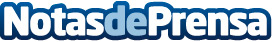 Carlos Barroso, nuevo Director Senior de Iberia y Grecia de Herbalife NutritionEl hasta ahora Director General de Iberia de Herbalife Nutrition pasa a ser Director Senior de Iberia y Grecia de la compañíaDatos de contacto:Isabel Tierraseca917818090Nota de prensa publicada en: https://www.notasdeprensa.es/carlos-barroso-nuevo-director-senior-de-iberia Categorias: Internacional Nutrición Marketing Nombramientos Consumo http://www.notasdeprensa.es